                   Методическое объединение учителей начальных классовФорма проведения  - деловая играТема. Педагогические технологии формирования здорового образа жизни обучающихся. Цель: Создание условий, направленных на сохранение здоровья обучающихся, доведение до обучающихся актуальных сведений по укреплению своего здоровья.                      Обмен опытом успешной педагогической деятельности в освоении и в применении современных педагогических технологий,           необходимых для успешного решения задач ФГОС.План работы методического объединения1. Деление участников методического объединения на группы2. Посещение отрытых уроков и внеклассного мероприятия3. Деловая игра4. Итоги5. РешенияОрганизацияУчастникам вручаются буклеты по теме методического объединения. В зависимости от цвета буклета педагоги делятся на три группы.1 группа – урок русского языка во 2 классе. Тема ««Нахождение проверочных слов в группе   однокоренных слов». Учитель – Антоненко  Лилия Владимировна	2 группа – урок математики в 3классе. Тема «Умножение трехзначного числа на однозначное»Учитель – Ковылина Светлана Николаевна	3 группа – внеклассное мероприятие во 2классе «Мы за здоровый образ жизни».Учитель – Головцова  Надежда Сергеевна        Деловая играУчастники располагаются по группам. Вступительное слово руководителя районного методического объединения. (Слайд1-2)Поклонившись, мы друг другу сказали, Хотя были совсем незнакомы: “Здравствуйте!” Что особого тем мы друг другу сказали? Просто “здравствуйте”, больше ведь мы ничего не сказали.Отчего же на капельку солнца прибавилось в мире? Отчего же на капельку счастья прибавилось в мире? Отчего же на капельку радостней сделалась жизнь? Здравствуйте! Это слово мы постоянно говорим близким, знакомым, родным, соседям, коллегам. А ведь это не просто правила приличия и культуры. Слово "здравствуйте" имеет могучую, великую силу. Говоря "здравствуйте" мы желаем друг другу здоровья. "Здравствуйте" не излечит человека, но создаст приятное настроение, вселит бодрость, чувство радости, равновесие и торжественность. А когда человек здоров, то у него хорошее настроение, он весел, жизнерадостен. А если вокруг будет много здоровых, счастливых людей, то и мир вокруг нас будет добрым и счастливым.         Тема методического объединения: «Педагогические технологии формирования здорового образа жизни». Задачей учителя начальных классов является не только развитие умственной активности у учащихся, выработка прочных и глубоких знаний, но и формирование культуры здорового образа жизни. С внедрением ФГОС приоритетным направлением деятельности педагога становится  «Программа формирования экологической культуры,  здорового и безопасного образа жизни», которая включает как урочную, так и внеурочную деятельность. Формирование культуры здорового и безопасного образа жизни – необходимый и обязательный компонент работы школы, требующий здоровьесберегающей организации всей жизни школы, создание благоприятного психологического климата, обеспечение рациональной организации учебного процесса, эффективной физкультурно – оздоровительной работы, организации рационального питания. Невозможно решить проблему здоровья, применяя традиционные педагогические технологии проведения урока. Важно научить детей самих заботиться о своем здоровье, воспринимать жизнь и здоровье как величайшую ценность, развивать личностные качества, способствующие познанию себя, управлению своим эмоциональным и физическим состоянием. Сегодня наше методическое объединение мы проведём в форме деловой игры. Деловая игра будет состоять из четырёх частей. (Слайд3)Каждый ее этап регламентирован. В конце подведём общий итог. А сначала немного теории по интересующей нас проблеме.Доклад «Педагогические технологии формирования здорового образа жизни обучающихся»1 частьРазминка. Каждой группе раздаётся по три вопроса, последний вопрос общий для всех групп. (Слайд10)■ Что означает термин "здоровьесберегающие технологии"?■ Проблемы здорового образа жизни во всем мире, нашей стране, родном городе, районе.■ В чем сущность воспитания культуры здорового образа жизни? Почему, на ваш взгляд, им надо заниматься в начальной школе?■ Какие педагогические технологии способствуют формированию здорового образа жизни?■ Каким  же должен быть современный здоровьесберегающий урок?■ В чем вы видите причины небрежного отношения детей к своему здоровью? В чем конкретно берете вину на себя как учитель?■ Роль педагога в формировании здорового образа жизни обучающихся.■ В какой совместной деятельности с детьми вы можете практически способствовать формированию здорового образа жизни?■ Какая, на ваш взгляд, должна здесь проводиться работа с родителями?■ Провести физминутку, динамическую паузу, зарядку для глаз (на выбор).2 частьАнализ открытых уроков и мероприятия (Слайд11)3 часть“Солнце здорового образа жизни” (Слайд12)Задание: из предложенных материалов, (большой бумажный круг, овалы, фломастеры) выложить солнце, лучи которого и будут все составляющие здорового образа жизни. Подписать лучи (4-5 слов). Объяснить, как полученную схему ''преподнести'' родителям. 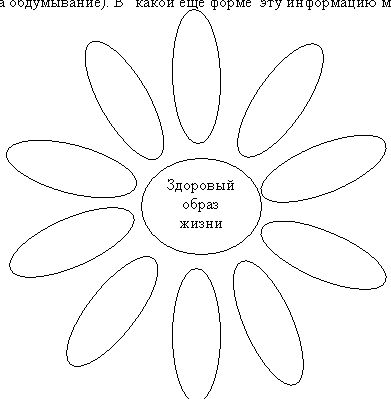 4 частьБанк идей. (Слайд13) Участникам предлагается пополнить Банк идей, ответив на вопрос: какие педагогические технологии формирования здорового образа жизни они используют в своей работе?ИтогиОбсуждение проекта решения.РешениеПрименять в работе педагогические технологии по формированию здоровьесбережения.Рационально сочетать всю образовательную деятельность с детьми с технологиями здоровьясбережения.Через родительские собрания и информационные стенды  рекламировать здоровый образ жизни среди родителей.- В заключение нашей встречи, хочется поблагодарить вас за сотрудничество, пожелать творческих находок в нашей трудной, но интересной работе, (участникам методического объединения вручаются символические «сердечки» с памяткой  «Условия здоровьесбережения на уроке») пусть эти "сердечки" в вашу  добавят жизнь здоровья, счастья и любви. (Слайд14)ЛитератураАбоскалова Н.П. Здоровью надо учить/ Методическое пособие для учителей. Новосибирск: ООО Издательская компания «Лада», 2000.Базарный  В.Ф. Здоровье и развитие ребенка: Экспресс-контроль в школе и дома. – М.: АРКТИ, 2005. – 176с.Белова И.В., Миненко П.П., Нестеренко О.Б. Школа здоровья и толерантности. – Хабаровск: ХК ИППК ПК, 2005. – 45 с.Доклад о состоянии здоровья детей в Российской Федерации (по итогам Всероссийской диспансеризации .) // Медицинская газета. 2006. №30. С.15-18.Здоровьесберегающие технологии в общеобразовательной школе: методология анализа, формы, методы, опыт применения / Под ред. М.М. Безруких, В.Д. Сонькина. М.: ИВФ РАО, 2002. – 181с.Классное руководство и воспитание школьников № 4, февраль.- М., 2007Колесникова М.Г. Валеологический анализ школьных уроков // Валеология. №3. 2003. С.45-53.Миненко П.П., Запека Л.З., Ходжер Е.С. Школа – территория здоровья. – Хабаровск: ХК ИППК ПК, 2006.Смирнов Н.К. Здоровьесберегающие технологии и психология здоровья в школе. – М.: АРКТИ, 2005. - 320 с. (Метод. биб-ка).Селевко Г.К. Современные образовательные технологии. Учебное пособие для педвузов и институтов повышения квалификации. – М.: «Народное образование», 1998. – 255с.http://www.zavuch.info/methodlib/62/71370/http://presentaci.ru/prezentacii-po-pedagogike/11995-zdorovesberegayuschie-tehnologii-v-nachalnoy-shkole.htmlhttp://nsportal.ru/sites/default/files/2013/3/pedsovet_0.doc